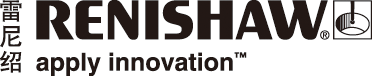 雷尼绍最新推出可选长度达21米的RTLA栅尺全球测量专家雷尼绍现已将RTLA直线不锈钢带栅尺的最大长度增加了一倍。目前，该栅尺的最大长度为21米，可单独使用，亦可与FASTRACK™栅尺导轨系统配套使用。较长的RTLA栅尺与雷尼绍
RESOLUTE™绝对式光栅配套使用时，非常适合极长轴的位置反馈应用。这些应用包括大型航空航天设备修整和钻孔系统、机翼结构钻孔系统，以及用于制造动力涡轮机和超大组件的铣床。雷尼绍的RESOLUTE是世界上最先进的、真正意义的绝对式单码道光栅系统：其分辨率高达1 nm；具有优异的长期稳定性；通电后可立即操作（无需返回参考点）；工作速度高达100 m/s；±40 nm的电子细分误差 (SDE) 可实现平稳的速度控制，而10 nm RMS的抖动（噪声）可实现优异的位置稳定性。
RESOLUTE还与各种“开放”和“专有”串行协议兼容，其中包括Siemens DRIVE CLiQ、BiSS ®、FANUC、Mitsubishi和Panasonic等协议，并且可与众多符合行业标准的驱动电机和控制器连接。此外，RESOLUTE具有宽松的安装公差以及内置的LED安装指示灯，安装极为简便，同时它还具有卓越的抗污能力，即使在重型设备制造业这样的典型极长轴应用中，也能表现出优异的性能。可使用RTLA栅尺自带的不干胶带或FASTRACK 栅尺导轨系统将RTLA栅尺安装在基体上。FASTRACK 由两条微型导轨组成，可牢牢固定住轻薄小巧的雷尼绍不锈钢栅尺，允许其以自身固有的膨胀系数膨胀。带FASTRACK 的RTLA栅尺非常适合需要频繁拆除和更换破损栅尺的应用环境，即使空间狭小受限也不受影响，因此能够减少机器停机时间。在机器轴上安装RESOLUTE和RTLA栅尺，有助于延长正常运行时间、提高可靠性，并降低最终用户的拥有成本。BiSS ®为iC-Haus的注册商标。详情请访问 www.renishaw.com.cn/encoders完